Характеристика классаВ классе 27 человек из них девочек- 14, мальчиков –13.Классный коллектив слаженный, отношения между детьми хорошие. По итогам 2018-2019 учебного года 8 класс закончили со следующими результатами: 1 отличник (Хитрова Элина), 12 – ударников, 4 с одной или двумя «3» и 9 – слабоуспевающих. Класс подвижный, старается быть активным в делах школьной жизни. Принимает участие во всех классных и внеклассных мероприятиях. Работоспособность класса хорошая. Дети очень любознательные и общительные. На контакт с взрослыми идут легко. Все дети учатся в меру своих возможностей.Дисциплина в классе хорошая. Контроль за успеваемостью ведет классный руководитель и учебный сектор, организовывается взаимоконтроль по проверке домашнего задания, проверяются дневники, выставляются оценки. Пропуски уроков присутствуют, но они по уважительной причине. Почти все ребята   посещают кружки, секции, музыкальную школу. В этом возрасте не все дети активны в жизни класса и школы, причина, конечно в особенностях подросткового возраста.Родители детей общаются между собой, интересуются успехами детей, предлагают свою помощь, поддержку, как учителю, так и другим родителям, детям.Возрастные особенности девятиклассника«Портрет современного подростка»Переходный период от подросткового к раннему юношескому возрасту (9 класс) –это один из самых сложных периодов в жизни ребёнка, это пик «подросткового кризиса». Особенность девятого класса, самого старшего из подростковых, заключается в переходности, в пересечении специфических возрастных черт – подростковых и юношеских. Отсюда те психические новообразования, которые характерны для этого возраста:1. Ведущие потребности девятиклассников – это интеграция подростковых потребностей в проявлении взрослости и в общении со сверстниками с потребностями, присущими ранней юности: в самопознании и самоопределении. 2.Отсюда - интенсивное развитие внутренней жизни подростка: на смену приятельства приходит дружба, делаются попытки вести интимные дневники, начинаются первые влюблённости. Интенсивно развивается восприятие себя как человека определённого пола, определяющее соответствующие формы поведения. Взаимный интерес одноклассников и одноклассниц друг к другу становится значительно заметнее: юноши-мальчики начинают потихоньку догонять своих сверстниц в физическом и социально-психологическом развитии.3. Расширяется потребность в общении и его «география». «Старшие подростки в отличие от предыдущих возрастов оценивают, какие новые возможности может предоставить им социальное пространство для общения в различных видах деятельности». Однако большая часть времени посвящается прогулкам, разговорам или молчаливому ничегонеделанию, т.е. «тусованию». С одной стороны, неплохо, что одноклассникам хочется общаться и после школы, но с другой – совершенно понятно, что этому общению могут сопутствовать и всякого рода антисоциальные деяния: выпивка, примыкание к сомнительным группировкам «ближних взрослых». 4.Поведение девятиклассника часто носит протестующий характер по отношению к взрослым, проявляющийся в разных формах (демонстративные действия негативного характера, неподчинение требованиям, стремление избегать нежелательных контактов). Отсюда – конфликты с учителями, нарушение дисциплины без неприятных субъективных переживаний. Хотя отношения с учителем могут складываться по-разному: от противостояния или равнодушия («лишь бы не мешал») до возрастающей потребности в признании с его стороны и даже в доверительном общении.5. Ярко выражена у девятиклассников и противоречивость коммуникативного поведения: с одной стороны, стремление во что бы то ни стало быть таким же, как все, отвечать тем нормам, которые приняты в их среде, с другой – желание выделиться, отличиться любой ценой; с одной стороны, стремление заслужить уважение и авторитет товарищей, с другой – бравирование собственными недостатками.6.Значимой деятельностью для девятиклассников может оказаться та, которая имеет отношение к их профориентации. Этой деятельностью может быть и учение, если старший подросток собирается продолжать образование. Однако учение далеко не всегда становится учебной деятельностью старшего подростка.Окончание девятого класса – это не только завершение этапа общего образования, не только первые серьезные экзамены и получение первого официального документа об образовании. Это прощание с детством и отрочеством, для многих – прощание со своим классом и грядущая первая серьезная встреча с взрослой жизнью.Поэтому велика для девятиклассника значимость мудрого и понимающего классного руководителя. Настоящий воспитатель видит все возрастающие проблемы социализации, с которыми сталкиваются его воспитанники, но осознает, что не всегда и не во всем может оказать им реальную помощь: компенсацией этому пусть будет искреннее внимание и понимание трудностей каждого подростка и всего класса, доверительный диалог с ними и добрый совет значимого старшего товарища. Ниже предлагаются некоторые подсказки, как нивелировать некоторые сложные моменты в общении с девятиклассниками:Психологический климат в классе открытый, доброжелательный. Учащиеся и вне школы проводят время вместе. Присутствуют чувства доброжелательности, сопереживания, взаимопонимания. В целом класс – это уже сформированный коллектив со своим характером и привычками. Следует продолжить развивать положительное отношение учащихся к учебному процессу и друг к другу. Обратить внимание на мотивацию к учению, прилежанию, дисциплину. Циклограмма работы классного руководителя.Ежедневно: 1. Выяснение причин отсутствия учащихся.2. Организация питания учащихся.3. Организация дежурства в классном кабинете.4. Индивидуальная работа с учащимися.Еженедельно: Проверка дневников учащихся.Проведение мероприятий в классе (по плану).Работа с родителями (по ситуации).Работа с учителями-предметниками (по ситуации).Встреча со школьной медсестрой по справкам о болезни учащихся.Встреча с родительским активом (по ситуации).Каждый месяц:                            Обобщение результатов успеваемости, ознакомление родителей с оценками за месяц.Заполнение классного журнала.Посещение уроков в своём классе.Консультации у школьного психолога. Один раз в четверть: 1. Оформление классного журнала по итогам четверти.2. Анализ выполнения плана работы за четверть, коррекция плана воспитательной работы         на новую четверть.3.Экскурсия, поездка (по возможности, желанию детей и родителей). Один раз в год:  1. Изучение, оформление личных дел учащихся.2. Анализ и составление плана работы класса.3.Посадка учащихся с учетом здоровья.4. Статистические данные класса, заполнение информационной таблицы класса (1 сентября).Основные цели и задачи воспитательной работыЦель:создание условий для саморазвития и самореализации личности обучающегося, его успешной социализации в обществе.Основные задачи воспитательной работы:создавать в классе ситуацию успеха;способствовать сплочению классного коллектива, формированию доброжелательного отношения между одноклассниками;создавать условия для сохранения и укрепления здоровья;развивать классное самоуправление;стимулировать интерес к развитию творческих, интеллектуальных и физических возможностей и способностей в каждом ученике;создание условий для физического, интеллектуального, нравственного и духовного развития детей;формирование активной жизненной позиции и воспитание патриотизма;формирование творческого потенциала детей через систему КТД;развитие коммуникативных навыков школьников через привлечение каждого ученика к занятиям в кружках, секциях, факультативах, участию в олимпиадах, предметных неделях; общественные поручения; раскрытие своего «Я».Воспитывает все: люди,  вещи, явления, но прежде всего  - люди. Из них на первом месте – родители и педагоги.										           А.С. МакаренкоВ деле воспитания процессу саморазвития должно быть отведено самое широкое место. Человечество всего успешнее развивалось только путем самообразования.												Г. Спенсер.Не мыслям надобно учить, а учить мыслить.												И. Кант.1. Я не боюсь того, кто изучает 10,000 различных ударов. Я боюсь того, кто изучает один удар 10,000 раз.2. О чём ты думаешь, тем ты и становишься.3. Если думаешь о чем-то, что это невозможно, то ты тем самым делаешь это невозможным.4. Неважно, как медленно ты продвигаешься, главное, что ты не останавливаешься.5. Только самодостаточный человек стоит один, большинство следует за толпой и подражает ей.6. Дисциплина — это не ограничение свободы. Это отсечение всего лишнего.					 							Брюс ЛиРабота со слабоуспевающими обучающимисяСистематически проводить встречи с родителями обучающихся, вызывающих беспокойство своим поведением, успеваемостью, пропусками уроков.Посещение учащихся на дому для выяснения условий жизни ребёнка, семейного положения, отношений в семье.Посещение уроков с целью выяснения уровня подготовки обучающихся к урокам, дисциплины, взаимоотношений с учителями.Вести мониторинг учебной деятельности, поведения детей по четвертям.Проводить беседы о подготовке обучающихся к урокам, использование дополнительной литературы.Давать рекомендации по посещению кружков, спортивных секций, спецкурсов.Индивидуальная работа с обучающимисяУстановить межличностные контакты с каждым обучающимся.Изучение индивидуальных способностей, специфики условий и процесса развитий.Создать условия в классном коллективе для проявления и развития реального потенциала возможностей обучающихся, реализации социально ценных и личностно значимых интересов и потребностей школьников.Оказание индивидуальной помощи обучающимся, испытывающим затруднения в классном коллективе, отношениях с учителями и другими членами школьного сообщества.Содействовать воспитанникам в деятельности по самопознанию, самоопределению, саморазвитию.Взаимодействие с родителями.Проводить диагностику обучения, воспитания и развития каждого ученика, учёт их личных достижений.Функции занятий с детьми следующие: - обучающая функция – сочинение сценариев, обучение овладению учебными действиями;- просветительская функция – стимулирование интереса к окружающей действительности, чтению, радиопередачам, кинофильмам;- коммуникативная функция – объединение учащихся в  коллектив, установление эмоциональных  контактов, организация творческого сотрудничества;- релаксационная функция – снятие напряжения;- развивающая функция – гармоничное развитие личностных качеств, расширение кругозора, развитие интеллекта, создание условий для самоутверждения и самореализации;- развлекательная функция – создание благоприятной атмосферы и организация личного досугаУченик 9 классамотивирован к учебной деятельности, стремится к улучшению её результатов;способен провести самоанализ причин успешной и неуспешной учебной и внеклассной деятельности;проявляет инициативу и творческий подход к учебной и внеклассной деятельности;стремится к сотрудничеству с учащимися и родителями класса.проявляет  свои  интеллектуальные  достижения  в  школе  и за её  пределами;проявляет  интерес  к   расширению  общего   кругозора,  к  развитию интеллекта.воспитание сознательного отношения к своим обязанностямформирование трудового образа жизни.уважительное отношение к труду других людейДети  научаться  жить  дружно,  сплочённо. У родителей повысится заинтересованность школьной жизнью детей. План работы с родителямиЦЕЛЬ: создание условий для активного участия семьи в воспитательной системе классного коллектива, формирование коллектива единомышленников из числа родителей.Задачи: 1. Довести до сознания родителей педагогические советы и рекомендации, выработать положительное отношение к ним;Создать эмоциональный настрой на совместную работу родителей с детьми и учителями – предметниками.Основные направления воспитательной работыИнтеллектуально-творческое. Направление работы: воспитание интеллектуальной, эрудированной, познавательно активной личности.Гражданско-патриотическое воспитание (духовно-нравственное). Гражданином быть обязан…Направление работы: воспитывать патриотические убеждения и прививать общегражданские ценности; формировать чувства гражданской ответственности, общественной значимости.Спортивно-оздоровительное воспитание. «В мире есть лишь две абсолютные ценности: чистая совесть и здоровье». Направление работы: просвещение школьников в области здорового образа жизни, воспитывать здоровые привычки.Профориентационное направление. Оказание профориентационной поддержки учащимся в процессе выбора профиля обучения и сферы будущей профессиональной деятельности.Профилактическое.Туристическое.Экологическое.Дети учатся жить у жизниЕсли ребенка постоянно критикуют, он учится ненавидеть. Если ребенок живет во вражде, он учится агрессивности. Если ребенка высмеивают, он становится замкнутым. Если ребенок растет в упреках, он учится жить с чувством вины. Если ребенок растет в терпимости, он учится понимать других. Если ребенка подбадривают, он учится верить в себя. Если ребенка хвалят, он учится быть благодарным. Если ребенок растет в честности, он учится быть справедливым. Если ребенок живет в безопасности, он учится верить в людей. Если ребенка поддерживают, он учится ценить себя. Если ребенок живет в понимании и дружелюбии, он учится находить любовь в этом мире.Чтобы поддержать ребенка, необходимо:1.   Опираться на сильные стороны ребенка.2.   Избегать подчеркивания промахов ребенка.3.   Показывать, что вы удовлетворены ребенком.4.   Уметь и хотеть демонстрировать любовь и уважение к ребенку.5.   Уметь помочь ребенку разбить большие задания на более мелкие, такие, с которыми он может справиться.6.   Проводить больше времени с ребенком.7.   Внести юмор во взаимоотношения с ребенком.8.   Знать обо всех попытках ребенка справиться с заданием.9.   Уметь взаимодействовать с ребенком.10. Позволить ребенку самому решать проблемы там, где это возможно.11. Избегать дисциплинарных поощрений и наказаний.12. Принимать индивидуальность ребенка.13. Проявлять веру в ребенка, симпатию. 14. Демонстрировать оптимизм.Ученическое самоуправление в классе:Принципы самоуправления:Равноправие – все должны иметь право решающего голоса при принятии того или иного решения.Выборность – полномочия приобретаются в результате выборов.Откровенность и гласность – работа органов самоуправления должна быть открыта для всех учащихся.Законность – неукоснительное соблюдение правовых и нормативных актов.Целесообразность – деятельность органов самоуправления должна быть направлена на реализацию интересов и потребностей учащихся.Гуманность – действия органов самоуправления должны основываться на нравственных принципах.Самодеятельность – творчество, активность, самостоятельность учащихся.Совет класса:Староста класса Хитрова Элина Заместитель старосты Зайцева ПолинаКонтроль посещаемостиКонтроль внешнего видаУчастие в заседаниях Совета лидеров школы  Учебный сектор Хромых Антон, Муравьев Алексей, Литвинова Дарья, Сираева РегинаКонтроль успеваемости Проверка  дневников и учебников перед урокомВедение дневника поведения классаТрудовой сектор Русинова Екатерина, Суринов Тимофей Составление графика дежурства по кабинетуОрганизация и контроль уборки кабинетаОрганизация и контроль генеральной уборки и уборки территории у школыКультмассовый сектор Абдуллаева Лилия, Архипова Полина,  Якимова Маргарита, Ахматдинова Лидия, Зайцева Полина Организация участия класса в проведении различных  школьных мероприятийПроведение классных мероприятий Участие в организации и проведении тематических вечеров, выставок, конкурсов по предметам6.Редколлегия класса Сираева Регина, Синецкая Софья, Хромых Анна, Хитрова Элина, Якимова Марго Подбор материалов для газетыОформление отрядного уголкаОрганизация участия в общешкольных художественных конкурсах7.Сектор питания Ахматдинова Лидия, Брызгалова Елизавета, Черкасов КонстантинКонтроль питанияКонтроль порядка в столовойКалендарно-тематическое планирование воспитательной работы на 2018 – 2019 уч. год.Работа с родителями            Участие класса в школьных, районных, российских конкурсахИсточники.1.Воспитательный процесс: изучение эффективности /Под ред. Е.Н.Степанова - М.: Творческий центр,2001г.2. Кульневич С.В., Лакоценина Т.П. Воспитательная работа в современной школе: от коллектива к взаимодействию: Учебно-метод. Пособие для учителей и классных руководителей. – Воронеж, ЧП Лакоценин С.С. – 2006.3. Мастер-класс для заместителей директора школы по воспитательной работе: Организация и планирование работы/ Авт.-сост. Т.М. Кумицкая, О.Е. Жиренко. – М.: 5 за знания, 2006. – 240 с.       4. Степанов Е.Н. Педагогу о воспитательной системе школы и класса: Учебно-методическое пособие. – М.: ТЦ Сфера, 2004. – 224 с.Пояснительная записка.Воспитательные задачи, содержание и формы работы определяются запросами, интересами, потребностями детей и их родителей, условиями школы, социума. При составлении плана воспитательной программы учитывались требования ФГОС, Основная образовательная программа МАОУ СОШ №91, программа духовно-нравственного развития, воспитания обучающихся на ступени основного общего образования, а также основные положения проектов ФГОС основной и средней школы. Организуя воспитательную работу с учащимися – их просвещение, дополнительное образование и самообразование, самовоспитание, деятельность и творчество, общение и культурный отдых, педагогический коллектив и родительский коллектив должны быть в тесном сотрудничестве, повышать качество всего учебно-воспитательного процесса, эффективность процесса формирования растущего человека – культурного, деятельного, творческого, предприимчивого. Все направления взаимосвязаны и направлены на тесное взаимодействие.Программа воспитательной работы в среднем звене рассчитана на то, чтобы создать благоприятные условия для формирования физически здоровой личности, способной к творческому созиданию. Ребята должны уметь свободно выражать свое мнение, творчески мыслить, вести здоровый образ жизни. На это и направлена воспитательная система класса. Для реализации целей и задач программы планируются мероприятия гражданско-патриотического, художественно-эстетического характера. Формирование стремления к здоровому образу жизни происходит через участие ребят в спортивных мероприятиях, классные часы, беседы и т.д. Привлечение каждого ребенка к участию в общественной жизни, повышении социальной активности, творческого потенциала происходит через индивидуальную работу с ребятами, взаимодействие с семьями учащихся среднего звена, трудовое воспитание.Программа создана на основе сотрудничества, соучастия, сопереживания, взаимоуважения воспитанников, педагогов, родителей и классного руководителя.Программа разработана с учетом возрастных особенностей учащихся, отвечает их интересам и увлечениям.Планируемые результаты воспитательной работы:Воспитательная работа в классе должна привести к созданию классного коллектива с развитым ученическим самоуправлением. Каждый член классного коллектива должен приобрести социально значимые компетенции, он будет способен эффективно реализовать себя в различных социальных сферах современного общества. · У учащихся сформированы представления о базовых национальных ценностях российского общества; · Учащиеся активно включены в коллективную творческую деятельность ученического самоуправления, ориентированную на общечеловеческие и национальные ценности; · Максимальное количество учащихся включено в систему дополнительного образования. Организация занятий в кружках и секциях направлена на развитие мотивации личности к познанию и творчеству; · Повышена педагогическая культура родителей, система работы способствует раскрытию творческого потенциала родителей, совершенствованию семейного воспитания на примерах традиций семьи, усилению роли семьи в воспитании детей.Диагностическое направление классных часов – изучение  личности ребенка и коллектива:        Повышение успеваемости и качества  знаний : Анкета « Самооценка уровня знаний»;Анкета « Выявление мотивов обучения и уровня ответственности»;Тест «Мотивация учебной деятельности».Создание в классе положительного эмоционального микроклимата:Тест на конфликтность;Тест « Психологический климат в классе»;Тест « Эмпатия»Учимся жить в современном мире: Тест «Какой у меня характер?»;«Степень развития силы воли»;« Как ты относишься к своему времени?».Муниципальное автономное общеобразовательное учреждение - средняя общеобразовательная школа № 91с углублённым изучением отдельных предметов620087, г. Екатеринбург, ул. Павлодарская, 40Тел: 2018-36-39, факс: 218-36-41     Согласовано                                                                                   Утверждаю     Зам.директора по ВР                                                                     Директор     МАОУ-СОШ №91                                                                         МАОУ-СОШ №91     Е.А.Коробицына                                                                            И.Н. Кузина     ______________                                                                           ________________План воспитательной работы                                    9 «В» классаМАОУ-СОШ №91на 2019 – 2020 учебный год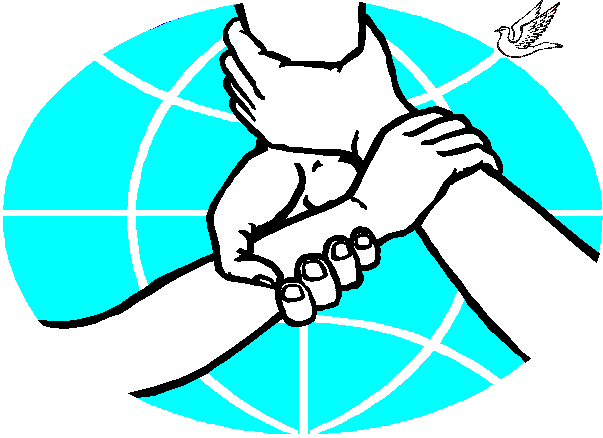 Классный  руководитель:Керимова Венера РустамовнаЕкатеринбург 2019Психологические особенностиПоложительные проявленияОтрицательные проявленияВоспитательное воздействиеЧувство взрослости Стремление делать что-то полезное, социально значимоеКопируются чисто внешние проявления взрослости (курение, употребление алкоголя)Поощрять общественно одобряемое проявление взрослости. Потребительское отношение к взрослымЖелание проверить равенство прав со взрослымиРасширение своих прав и сужение своих обязанностейНе снижать требований, объяснять их разумность. Помогать ребенку выполнять эти требования ( ребенок должен чувствовать безопасность)Недостаточный опыт общения Агрессия, замкнутость, вызванные неспособностью объяснить свое поведение, а так же незнанием конструктивных способов решения конфликтных ситуацийСовместный анализ поступков ребенка.Реакция группированияПодростковая группа своеобразный социальный «полигон», где отрабатываются и усваиваются мужские и женские роли, формируется социально ответственное поведениеРебенок полностью растворяется в группе, без нее как бы не существует.Влияние группы тем больше, чем неблагополучнее его отношения с родителямиНалаживание взаимоотношений в семье.Расширить мир увлечений подросткаСамооценкаПодростки с адекватной самооценкой имеют большое поле интересов, активность их направлена на различные виды деятельности, а так же на познание себя и других в процессе общения Низкая или неоправданно высокая самооценка.Оценочные суждения со стороны взрослых должны быть направлены не на личность в целом, а на конкретный поступок.Обстоятельный разбор причин побед и неудач. п/пСодержаниеСрокиОтветственные1Участие родителей в управленииВ течение годаКлассный руководитель, председатель РК, ученический актив класса2Участие в работе общешкольного родительского комитетаВ течение годаКлассный руководитель, председатель РК, ученический актив класса3Работа классного родительского комитетаВ течение годаКлассный руководитель, председатель РК, ученический актив класса4Участие родителей во внеклассной работе:Экскурсии, походы, дни здоровья, праздники и т.п.В течение годаКлассный руководитель, председатель РК, ученический актив класса№ п/пФИО обучающегосяПоручение в классе1.Абдуллаева Лилия Культмассовый сектор2.Архипова ПолинаКультмассовый сектор3.Ахматдинова ЛидияСектор питания, культмассовый сектор4.Багиянц Данил5.Боже Сергей6.Брызгалова ЕлизаветаСектор питания7.Емелин Никита8.Зайцева ПолинаЗаместитель старосты, культмассовый сектор9.Иванов СергейТрудовой сектор10.Корепин СтепанТрудовой сектор11.Литвинова ДарьяУчебный сектор12.Лысенко Дарья13.Муравьев АлексейУчебный сектор14.Николаева Ксения15.Русинова ЕкатеринаСтарший дежурный 16.Савёлков Павел17.Синецкая СофьяЧлен редколлегии класса18.Сираева РегинаЧлен редколлегии класса19.Суринов ТимофейТрудовой сектор20.Тазтдинов Данил21.Уфимцев КириллТрудовой сектор22.Хитрова ЭлинаСтароста класса23.Хромых АннаЧлен редколлегии класса24.Хромых АнтонУчебный сектор25.Чередов АртемТрудовой сектор26.Черкасов КонстантинСектор питания27.Якимова МаргаритаКультмассовый секторСрокиНаправления	1-8 СЕНТЯБРЯ 10 - 15 СЕНТЯБРЯ17 - 22 СЕНТЯБРЯ17 - 22 СЕНТЯБРЯ17 - 22 СЕНТЯБРЯ17 - 22 СЕНТЯБРЯ24 - 29 СЕНТЯБРЯ24 - 29 СЕНТЯБРЯИнтеллектуально-творческоеКл.час – День знаний«Лицом к лицу» (01.09)изготовление открыток для пенсионеровСоциальный проект «выбор в пользу жизни»Социальный проект «выбор в пользу жизни»Социальный проект «выбор в пользу жизни»Социальный проект «выбор в пользу жизни»Подготовка стенгазеты ко Дню учителя (28.09)Подготовка стенгазеты ко Дню учителя (28.09)Гражданско-патриотическоеДень солидарности в борьбе с терроризмом (2-4.09.2018)Кл.час – Старость надо уважатьДиспут «Мои «хочу» и мои «могу»».Диспут «Мои «хочу» и мои «могу»».Спортивно-оздоровительноеКл.час – День профилактики «Будущее своими руками» (07.09)Кросс нации (15.09)Кл.час – Школа без наркотиков (21.09)Кл.час – Школа без наркотиков (21.09)Кл.час – Школа без наркотиков (21.09)Кл.час – Школа без наркотиков (21.09)Профилактика ДДТТИнструктаж по ТБ «Дорога в школу. ПДД»Оформление классного уголка «Безопасность – это жизнь»«Школа пешеходных наук»«Школа пешеходных наук»«Школа пешеходных наук»«Школа пешеходных наук»ЭкологическоеАкция «Батарейка»Сбор макулатурыОбщешкольные субботникиАкция «Батарейка»Сбор макулатурыОбщешкольные субботникиАкция «Батарейка»Сбор макулатурыОбщешкольные субботникиАкция «Батарейка»Сбор макулатурыОбщешкольные субботникиАкция «Батарейка»Сбор макулатурыОбщешкольные субботникиАкция «Батарейка»Сбор макулатурыОбщешкольные субботникиАкция «Батарейка»Сбор макулатурыОбщешкольные субботникиАкция «Батарейка»Сбор макулатурыОбщешкольные субботникиПрофориентационноеДистанционный профориентационный проект «Мир моих возможностей»Дистанционный профориентационный проект «Мир моих возможностей»Дистанционный профориентационный проект «Мир моих возможностей»Дистанционный профориентационный проект «Мир моих возможностей»Дистанционный профориентационный проект «Мир моих возможностей»Дистанционный профориентационный проект «Мир моих возможностей»Дистанционный профориентационный проект «Мир моих возможностей»ТуристическоеДень здоровья Поход на Уктус (08.09)Пропаганда здорового питанияОформление стенгазеты «Овощи и фрукты на нашем столе»Оформление стенгазеты «Овощи и фрукты на нашем столе»Оформление стенгазеты «Овощи и фрукты на нашем столе»Работа с учащимися, родителямиБеседа «Единые требования к оформлению тетрадей, дневников, сохранность учебников». Внешний вид.  Организация горячего питанияРодительское собрание«Портрет современного подростка»Орг.вопросыКонтроль за внешним видом учащихсяКонтроль за внешним видом учащихсяКонтроль за внешним видом учащихсяКонтроль за внешним видом учащихсяНаделение общественным поручением в классе Наделение общественным поручением в классе СрокиНаправления1 – 6 ОКТЯБРЯ8 -13 ОКТЯБРЯ15 -20 ОКТЯБРЯ15 -20 ОКТЯБРЯ15 -20 ОКТЯБРЯ15 -20 ОКТЯБРЯ22 - 27 ОКТЯБРЯ22 - 27 ОКТЯБРЯГражданско-патриотическоеДень самоуправленияКл.час – «Подросток и закон»(профилактика правонарушений среди несовершеннолетних) (19.10)Кл.час – «Подросток и закон»(профилактика правонарушений среди несовершеннолетних) (19.10)Кл.час – «Подросток и закон»(профилактика правонарушений среди несовершеннолетних) (19.10)Кл.час – «Подросток и закон»(профилактика правонарушений среди несовершеннолетних) (19.10)Кл.час - Всероссийский урок безопасности школьников в сети интернет (26.10)Кл.час - Всероссийский урок безопасности школьников в сети интернет (26.10)Спортивно-оздоровительноеКл.час - Беседа - диалог  «Полезные и вредные привычки» (05.10)Подготовка к конкурсу агитационных плакатов «Всё о профилактике гриппа - 2018»Беседа «Овощи и фрукты на нашем столе»Беседа «Овощи и фрукты на нашем столе»Беседа «Овощи и фрукты на нашем столе»Беседа «Овощи и фрукты на нашем столе»Профилактика ДДТТБеседа с инспектором ГАИ-ГИБДДБеседа с инспектором ГАИ-ГИБДДБеседа с инспектором ГАИ-ГИБДДБеседа с инспектором ГАИ-ГИБДД«Техника безопасности учащихся – инструктаж на период осенних каникул».«Техника безопасности учащихся – инструктаж на период осенних каникул».Интеллектуально-творческоеДень учителя (коллективный плакат – поздравление)ЭкологическоеАкция «Батарейка»Акция «Батарейка»Акция «Батарейка»Акция «Батарейка»Акция «Батарейка»Акция «Батарейка»Акция «Батарейка»Акция «Батарейка»ПрофориентационноеДистанционный профориентационный проект «Мир моих возможностей»Дистанционный профориентационный проект «Мир моих возможностей»Дистанционный профориентационный проект «Мир моих возможностей»Дистанционный профориентационный проект «Мир моих возможностей»Дистанционный профориентационный проект «Мир моих возможностей»Дистанционный профориентационный проект «Мир моих возможностей»Дистанционный профориентационный проект «Мир моих возможностей»Дистанционный профориентационный проект «Мир моих возможностей»ТуристическоеРабота с учащимися, родителями Контроль за успеваемостью учащихсяУстранение неудовлетворительных оценокКл.час по итогам I-ой четверти (27.10)Кл.час по итогам I-ой четверти (27.10)Работа с учащимися, родителями Контроль за успеваемостью учащихсяУстранение неудовлетворительных оценокКонтроль за внешним видом учащихсяКонтроль за внешним видом учащихсяКонтроль за внешним видом учащихсяКонтроль за внешним видом учащихсяКонтроль за внешним видом учащихсяКонтроль за внешним видом учащихсяСрокиНаправления6 - 10 НОЯБРЯ12 - 17 НОЯБРЯ19 - 24 НОЯБРЯ19 - 24 НОЯБРЯ19 - 24 НОЯБРЯ19 - 24 НОЯБРЯ26.11 - 1 ДЕКАБРЯ26.11 - 1 ДЕКАБРЯГражданско-патриотическоеКл.час – «День народного единства» (09.11)День музыки П.И.Чайковского – 06.11Кл.час – Единство разных (к международному дню толерантности) (16.11)Спортивно-оздоровительноеПропаганда здорового питания 16 ноября – День памяти жертв ДТП Беседа «Здоровое питание школьника. Режим и рацион» - 23.11Беседа «Здоровое питание школьника. Режим и рацион» - 23.11Беседа «Здоровое питание школьника. Режим и рацион» - 23.11Беседа «Здоровое питание школьника. Режим и рацион» - 23.11 Единые дни профилактики «Жизни – ДА!» - 28.11 Единые дни профилактики «Жизни – ДА!» - 28.11Профилактика ДДТТТесты по ПДД и ППББеседа «Остановочный путь транспортных средств – 30.11Беседа «Остановочный путь транспортных средств – 30.11Интеллектуально-творческоеДискуссия  «Как стать успешным?»«Необычный концерт» шефы с подшефными Литературно- музыкальная композиция  «День Матери»«Необычный концерт» шефы с подшефными Литературно- музыкальная композиция  «День Матери»«Необычный концерт» шефы с подшефными Литературно- музыкальная композиция  «День Матери»«Необычный концерт» шефы с подшефными Литературно- музыкальная композиция  «День Матери»ЭкологическоеАкция «Батарейка»Акция «Батарейка»Беседа (презентация) «Мы в ответе за нашу планету»Беседа (презентация) «Мы в ответе за нашу планету»Беседа (презентация) «Мы в ответе за нашу планету»Беседа (презентация) «Мы в ответе за нашу планету»Беседа (презентация) «Мы в ответе за нашу планету»Беседа (презентация) «Мы в ответе за нашу планету»ПрофориентационноеДистанционный профориентационный проект «Мир моих возможностей»Дистанционный профориентационный проект «Мир моих возможностей»Дистанционный профориентационный проект «Мир моих возможностей»Дистанционный профориентационный проект «Мир моих возможностей»Дистанционный профориентационный проект «Мир моих возможностей»Дистанционный профориентационный проект «Мир моих возможностей»Дистанционный профориентационный проект «Мир моих возможностей»Дистанционный профориентационный проект «Мир моих возможностей»ТуристическоеРабота с учащимися, родителями Проверка состояния учебников         Устранение неудовлетворительных оценок      Контроль за дисциплинойКонтроль за внешним видом учащихсяДежурство по школе.Проверка состояния учебников         Устранение неудовлетворительных оценок      Контроль за дисциплинойКонтроль за внешним видом учащихсяДежурство по школе.Проверка состояния учебников         Устранение неудовлетворительных оценок      Контроль за дисциплинойКонтроль за внешним видом учащихсяДежурство по школе.Проверка состояния учебников         Устранение неудовлетворительных оценок      Контроль за дисциплинойКонтроль за внешним видом учащихсяДежурство по школе.Проверка состояния учебников         Устранение неудовлетворительных оценок      Контроль за дисциплинойКонтроль за внешним видом учащихсяДежурство по школе.Проверка состояния учебников         Устранение неудовлетворительных оценок      Контроль за дисциплинойКонтроль за внешним видом учащихсяДежурство по школе.Проверка состояния учебников         Устранение неудовлетворительных оценок      Контроль за дисциплинойКонтроль за внешним видом учащихсяДежурство по школе.Проверка состояния учебников         Устранение неудовлетворительных оценок      Контроль за дисциплинойКонтроль за внешним видом учащихсяДежурство по школе.СрокиНаправления3 – 8 ДЕКАБРЯ10 - 15 ДЕКАБРЯ17 - 22 ДЕКАБРЯ17 - 22 ДЕКАБРЯ17 - 22 ДЕКАБРЯ17 - 22 ДЕКАБРЯ24 - 29 ДЕКАБРЯ24 - 29 ДЕКАБРЯГражданско-патриотическоеКл.час - «День Неизвестного Солдата»(17.12)Кл.час - «Права и обязанности в семье» беседа (21.12)Кл.час - «Права и обязанности в семье» беседа (21.12)Кл.час - «Права и обязанности в семье» беседа (21.12)Кл.час - «Права и обязанности в семье» беседа (21.12)Спортивно-оздоровительноеПропаганда здорового питанияКл.час – «За жизнь в ответе» (05.12)Выпуск газеты «Здоровое питание»Выпуск газеты «Здоровое питание»Выпуск газеты «Здоровое питание»Выпуск газеты «Здоровое питание»Выпуск газеты «Здоровое питание»Выпуск газеты «Здоровое питание»Выпуск газеты «Здоровое питание»Профилактика ДДТТКонкурс рисунков, агиток и видеороликов по ПДДБеседа «Чтобы праздник был нам в радость. Меры пожарной безопасности при проведении новогодних праздников»Беседа «Чтобы праздник был нам в радость. Меры пожарной безопасности при проведении новогодних праздников»Беседа «Чтобы праздник был нам в радость. Меры пожарной безопасности при проведении новогодних праздников»Беседа «Чтобы праздник был нам в радость. Меры пожарной безопасности при проведении новогодних праздников»«Техника безопасности учащихся – инструктаж на период зимних каникул»«Техника безопасности учащихся – инструктаж на период зимних каникул»Интеллектуально-творческоеКл.час – «Волшебный мир кино»  (21.12)Кл.час – «Волшебный мир кино»  (21.12)Кл.час – «Волшебный мир кино»  (21.12)Кл.час – «Волшебный мир кино»  (21.12)ЭкологическоеАкция «Батарейка»Акция «Батарейка»Акция «Батарейка»Акция «Батарейка»Акция «Батарейка»Акция «Батарейка»Акция «Батарейка»Акция «Батарейка»ПрофориентационноеДистанционный профориентационный проект «Мир моих возможностей»Дистанционный профориентационный проект «Мир моих возможностей»Дистанционный профориентационный проект «Мир моих возможностей»Дистанционный профориентационный проект «Мир моих возможностей»Дистанционный профориентационный проект «Мир моих возможностей»Дистанционный профориентационный проект «Мир моих возможностей»Дистанционный профориентационный проект «Мир моих возможностей»Дистанционный профориентационный проект «Мир моих возможностей»ТуристическоеРабота с учащимися, родителями Выступление родителей на кл.часеРодительское собрание «Роль отца и матери в семье»Родительское собрание «Роль отца и матери в семье»Родительское собрание «Роль отца и матери в семье»Родительское собрание «Роль отца и матери в семье»Родительское собрание «Роль отца и матери в семье»Классный час по итогам II четверти (28.12)Классный час по итогам II четверти (28.12)Работа с учащимися, родителями Устранение неудовлетворительных оценокКонтроль за дисциплинойКонтроль за успеваемостью учащихсяУстранение неудовлетворительных оценокКонтроль за дисциплинойКонтроль за успеваемостью учащихсяУстранение неудовлетворительных оценокКонтроль за дисциплинойКонтроль за успеваемостью учащихсяУстранение неудовлетворительных оценокКонтроль за дисциплинойКонтроль за успеваемостью учащихсяУстранение неудовлетворительных оценокКонтроль за дисциплинойКонтроль за успеваемостью учащихсяУстранение неудовлетворительных оценокКонтроль за дисциплинойКонтроль за успеваемостью учащихсяУстранение неудовлетворительных оценокКонтроль за дисциплинойКонтроль за успеваемостью учащихсяУстранение неудовлетворительных оценокКонтроль за дисциплинойКонтроль за успеваемостью учащихсяРабота с учащимися, родителями Мастерская «Украсим класс к Новому году». Мастерская «Украсим класс к Новому году». Мастерская «Украсим класс к Новому году». Мастерская «Украсим класс к Новому году». Мастерская «Украсим класс к Новому году». Мастерская «Украсим класс к Новому году». Мастерская «Украсим класс к Новому году». Мастерская «Украсим класс к Новому году». СрокиНаправления9 - 12 ЯНВАРЯ14 - 19 ЯНВАРЯ14 - 19 ЯНВАРЯ21 – 26 ЯНВАРЯ21 – 26 ЯНВАРЯ21 – 26 ЯНВАРЯ28.01 – 2 ФЕВРАЛЯ28.01 – 2 ФЕВРАЛЯГражданско-патриотическоеКл. час "Холокост – память поколений" (25.01)Кл. час "Холокост – память поколений" (25.01)Кл. час "Холокост – память поколений" (25.01)Спортивно-оздоровительноеПропаганда здорового питанияБеседа «Мы ждем тебя в реальности» - 11.01 профилактика экранной зависимостиКонкурс «Кулинарное путешествие» - 18.01Создание книги «Кулинария народов мира»Конкурс «Кулинарное путешествие» - 18.01Создание книги «Кулинария народов мира»Профилактика ДДТТБеседа «Ответственность граждан за нарушение правил дорожного движения»Беседа «Ответственность граждан за нарушение правил дорожного движения»Беседа «Ответственность граждан за нарушение правил дорожного движения»Беседа «Ответственность граждан за нарушение правил дорожного движения»Беседа «Ответственность граждан за нарушение правил дорожного движения»Интеллектуально-творческоеГородской конкурс мультимедийных проектов «Образование 21 века: взгляд нового поколения»Городской конкурс мультимедийных проектов «Образование 21 века: взгляд нового поколения»Городской конкурс мультимедийных проектов «Образование 21 века: взгляд нового поколения»Практикум  «Умеем ли мы общаться?» - 01.02Практикум  «Умеем ли мы общаться?» - 01.02ЭкологическоеАкция «Батарейка»Акция «Батарейка»Акция «Батарейка»Акция «Батарейка»Акция «Батарейка»Акция «Батарейка»Акция «Батарейка»Акция «Батарейка»ПрофориентационноеДистанционный профориентационный проект «Мир моих возможностей»Конкурс «Мой первый шаг в профессию»Дистанционный профориентационный проект «Мир моих возможностей»Конкурс «Мой первый шаг в профессию»Дистанционный профориентационный проект «Мир моих возможностей»Конкурс «Мой первый шаг в профессию»Дистанционный профориентационный проект «Мир моих возможностей»Конкурс «Мой первый шаг в профессию»Дистанционный профориентационный проект «Мир моих возможностей»Конкурс «Мой первый шаг в профессию»Дистанционный профориентационный проект «Мир моих возможностей»Конкурс «Мой первый шаг в профессию»Дистанционный профориентационный проект «Мир моих возможностей»Конкурс «Мой первый шаг в профессию»Дистанционный профориентационный проект «Мир моих возможностей»Конкурс «Мой первый шаг в профессию»ТуристическоеРабота с учащимися, родителями Устранение неудовлетворительных оценокКонтроль за дисциплинойКонтроль за внешним видом учащихсяУстранение неудовлетворительных оценокКонтроль за дисциплинойКонтроль за внешним видом учащихсяУстранение неудовлетворительных оценокКонтроль за дисциплинойКонтроль за внешним видом учащихсяУстранение неудовлетворительных оценокКонтроль за дисциплинойКонтроль за внешним видом учащихсяУстранение неудовлетворительных оценокКонтроль за дисциплинойКонтроль за внешним видом учащихсяУстранение неудовлетворительных оценокКонтроль за дисциплинойКонтроль за внешним видом учащихсяУстранение неудовлетворительных оценокКонтроль за дисциплинойКонтроль за внешним видом учащихсяУстранение неудовлетворительных оценокКонтроль за дисциплинойКонтроль за внешним видом учащихсяСрокиНаправления4 - 09 ФЕВРАЛЯ11 – 16 ФЕВРАЛЯ18 – 23 ФЕВРАЛЯ18 – 23 ФЕВРАЛЯ18 – 23 ФЕВРАЛЯ18 – 23 ФЕВРАЛЯ25.02 – 2 МАРТА25.02 – 2 МАРТАГражданско-патриотическоеМесячник защитников ОтечестваКл.час -  «России верные сыны» (10.02)Кл.час - Беседа «Вверх по лестнице жизни» (01.03)Кл.час - Беседа «Вверх по лестнице жизни» (01.03)Спортивно-оздоровительноеПропаганда здорового питанияКл.час – Жизнь как ценность – 08.02Лыжня РоссииКл.час – «Культура приема пищи» - 15.02Конкурс «Самый культурный класс в столовой»Лыжня РоссииКл.час – «Культура приема пищи» - 15.02Конкурс «Самый культурный класс в столовой»Лыжня РоссииКл.час – «Культура приема пищи» - 15.02Конкурс «Самый культурный класс в столовой»Лыжня РоссииКл.час – «Культура приема пищи» - 15.02Конкурс «Самый культурный класс в столовой»Лыжня РоссииКл.час – «Культура приема пищи» - 15.02Конкурс «Самый культурный класс в столовой»Профилактика ДДТТ«Школа пешеходных наук» Интеллектуально-творческоеГородской конкурс сторителлинга «Фото-стори», посвященный Дню защитника ОтечестваФестиваль военной и патриотической песни, смотр строя и песни.Кл.час – подготовка к фестивалю (22.02)Городской конкурс семейных слайд- и видеофильмов «Профессии моей семьи»Фестиваль военной и патриотической песни, смотр строя и песни.Кл.час – подготовка к фестивалю (22.02)Городской конкурс семейных слайд- и видеофильмов «Профессии моей семьи»Фестиваль военной и патриотической песни, смотр строя и песни.Кл.час – подготовка к фестивалю (22.02)Городской конкурс семейных слайд- и видеофильмов «Профессии моей семьи»Фестиваль военной и патриотической песни, смотр строя и песни.Кл.час – подготовка к фестивалю (22.02)Городской конкурс семейных слайд- и видеофильмов «Профессии моей семьи»Фестиваль военной и патриотической песни, смотр строя и песни.Кл.час – подготовка к фестивалю (22.02)Городской конкурс семейных слайд- и видеофильмов «Профессии моей семьи»МасленицаМасленицаЭкологическоеАкция «Батарейка»Акция «Батарейка»Акция «Батарейка»Акция «Батарейка»Акция «Батарейка»Акция «Батарейка»Акция «Батарейка»Акция «Батарейка»ПрофориентационноеДистанционный профориентационный проект «Мир моих возможностей»Дистанционный профориентационный проект «Мир моих возможностей»Дистанционный профориентационный проект «Мир моих возможностей»Дистанционный профориентационный проект «Мир моих возможностей»Дистанционный профориентационный проект «Мир моих возможностей»Дистанционный профориентационный проект «Мир моих возможностей»Дистанционный профориентационный проект «Мир моих возможностей»Дистанционный профориентационный проект «Мир моих возможностей»ТуристическоеРабота с учащимися, родителями Индивидуальные консультации родителей слабоуспевающих детей и обучающихся, испытывающих трудности по отд. предметамИндивидуальные консультации родителей слабоуспевающих детей и обучающихся, испытывающих трудности по отд. предметамИндивидуальные консультации родителей слабоуспевающих детей и обучающихся, испытывающих трудности по отд. предметамИндивидуальные консультации родителей слабоуспевающих детей и обучающихся, испытывающих трудности по отд. предметамИндивидуальные консультации родителей слабоуспевающих детей и обучающихся, испытывающих трудности по отд. предметамИндивидуальные консультации родителей слабоуспевающих детей и обучающихся, испытывающих трудности по отд. предметамИндивидуальные консультации родителей слабоуспевающих детей и обучающихся, испытывающих трудности по отд. предметамИндивидуальные консультации родителей слабоуспевающих детей и обучающихся, испытывающих трудности по отд. предметамРабота с учащимися, родителями Помощь в устранении неудовлетворительных отметок.Контроль за внешним видом и дисциплинойУчащихсяПомощь в устранении неудовлетворительных отметок.Контроль за внешним видом и дисциплинойУчащихсяПомощь в устранении неудовлетворительных отметок.Контроль за внешним видом и дисциплинойУчащихсяПомощь в устранении неудовлетворительных отметок.Контроль за внешним видом и дисциплинойУчащихсяПомощь в устранении неудовлетворительных отметок.Контроль за внешним видом и дисциплинойУчащихсяПомощь в устранении неудовлетворительных отметок.Контроль за внешним видом и дисциплинойУчащихсяПомощь в устранении неудовлетворительных отметок.Контроль за внешним видом и дисциплинойУчащихсяПомощь в устранении неудовлетворительных отметок.Контроль за внешним видом и дисциплинойУчащихсяСрокиНаправления4 - 09 МАРТА11 – 16 МАРТА11 – 16 МАРТА11 – 16 МАРТА18 – 23 МАРТА18 – 23 МАРТА18 – 23 МАРТАГражданско-патриотическоеКл.час – «Свобода мнений» (профилактика экстремизма и правонарушений среди несовершеннолетних) (15.03)Кл.час – «Свобода мнений» (профилактика экстремизма и правонарушений среди несовершеннолетних) (15.03)Кл.час – «Свобода мнений» (профилактика экстремизма и правонарушений среди несовершеннолетних) (15.03)Спортивно-оздоровительноеПропаганда здорового питанияКонкурс «Лучший кулинар» (фирменное блюда семьи)Конкурс «Лучший кулинар» (фирменное блюда семьи)Конкурс «Лучший кулинар» (фирменное блюда семьи)Профилактика ДДТТ«Техника безопасности учащихся – инструктаж на период весенних каникул».«Техника безопасности учащихся – инструктаж на период весенних каникул».«Техника безопасности учащихся – инструктаж на период весенних каникул».Интеллектуально-творческое8 МартаКл.час – Праздник мам «Весенний калейдоскоп»(07.03)Кл. час - «Обычаи народов мира» игра-путешествие (02.03)Кл. час - «Обычаи народов мира» игра-путешествие (02.03)Кл. час - «Обычаи народов мира» игра-путешествие (02.03)Кл. час - итоги III четвертиКл. час - итоги III четвертиКл. час - итоги III четвертиЭкологическоеАкция «Батарейка»Акция «Батарейка»Акция «Батарейка»Акция «Батарейка»Акция «Батарейка»Акция «Батарейка»Акция «Батарейка»Акция «Батарейка»ПрофориентационноеДистанционный профориентационный проект «Мир моих возможностей»Конкурс семейных слайд-и видеофильмов «Путешествие в мир профессий»Дистанционный профориентационный проект «Мир моих возможностей»Конкурс семейных слайд-и видеофильмов «Путешествие в мир профессий»Дистанционный профориентационный проект «Мир моих возможностей»Конкурс семейных слайд-и видеофильмов «Путешествие в мир профессий»Дистанционный профориентационный проект «Мир моих возможностей»Конкурс семейных слайд-и видеофильмов «Путешествие в мир профессий»Дистанционный профориентационный проект «Мир моих возможностей»Конкурс семейных слайд-и видеофильмов «Путешествие в мир профессий»Дистанционный профориентационный проект «Мир моих возможностей»Конкурс семейных слайд-и видеофильмов «Путешествие в мир профессий»Дистанционный профориентационный проект «Мир моих возможностей»Конкурс семейных слайд-и видеофильмов «Путешествие в мир профессий»Дистанционный профориентационный проект «Мир моих возможностей»Конкурс семейных слайд-и видеофильмов «Путешествие в мир профессий»ТуристическоеРабота с учащимися, родителями Индивидуальные консультации родителей слабоуспевающих детей и обучающихся, испытывающих трудности по отд. предметам. Помощь в устранении неудовлетворительных отметок.Контроль за внешним видом и дисциплинойИндивидуальные консультации родителей слабоуспевающих детей и обучающихся, испытывающих трудности по отд. предметам. Помощь в устранении неудовлетворительных отметок.Контроль за внешним видом и дисциплинойИндивидуальные консультации родителей слабоуспевающих детей и обучающихся, испытывающих трудности по отд. предметам. Помощь в устранении неудовлетворительных отметок.Контроль за внешним видом и дисциплинойИндивидуальные консультации родителей слабоуспевающих детей и обучающихся, испытывающих трудности по отд. предметам. Помощь в устранении неудовлетворительных отметок.Контроль за внешним видом и дисциплинойИндивидуальные консультации родителей слабоуспевающих детей и обучающихся, испытывающих трудности по отд. предметам. Помощь в устранении неудовлетворительных отметок.Контроль за внешним видом и дисциплинойРодительское собрание «Семейные ценности в современном обществе»Родительское собрание «Семейные ценности в современном обществе»Родительское собрание «Семейные ценности в современном обществе»СрокиНаправления1 - 6 АПРЕЛЯ1 - 6 АПРЕЛЯ8 – 13 АПРЕЛЯ15 –20 АПРЕЛЯ15 –20 АПРЕЛЯ22 – 27 АПРЕЛЯ22 – 27 АПРЕЛЯГражданско-патриотическое12 апреля – День космонавтикиКл. час (12.04)Гагаринский урок «Космос-это мы»Откровенный разговор «Я - дома, я - в школе, я - среди друзей» Откровенный разговор «Я - дома, я - в школе, я - среди друзей» Спортивно-оздоровительноеПропаганда здорового питанияКл. час –  «Стать здоровым, сильным, красивым»(пропаганда здорового образа жизни) (05.04)Кл. час –  «Стать здоровым, сильным, красивым»(пропаганда здорового образа жизни) (05.04)Оформление выставки в библиотеке «Витамины на нашем столе»Профилактика ДДТТПодготовка к конкурсу  буклетов «Безопасное лето»Подготовка к конкурсу  буклетов «Безопасное лето»Беседа «Как вести себя при дорожно-транспортном происшествии». Интеллектуально-творческоеКл. час – акция «Весенняя неделя добра» 19.04Кл. час – акция «Весенняя неделя добра» 19.04ЭкологическоеАкция «Батарейка»Сбор макулатурыАкция «Батарейка»Сбор макулатурыАкция «Батарейка»Сбор макулатурыАкция «Батарейка»Сбор макулатурыАкция «Батарейка»Сбор макулатурыКл. час - Беседа с элементами викторины «Берегите Землю, берегите!» (26.04)Кл. час - Беседа с элементами викторины «Берегите Землю, берегите!» (26.04)ПрофориентационноеДистанционный профориентационный проект «Мир моих возможностей»Дистанционный профориентационный проект «Мир моих возможностей»Дистанционный профориентационный проект «Мир моих возможностей»Дистанционный профориентационный проект «Мир моих возможностей»Дистанционный профориентационный проект «Мир моих возможностей»Дистанционный профориентационный проект «Мир моих возможностей»Дистанционный профориентационный проект «Мир моих возможностей»ТуристическоеРабота с учащимися, родителями Помощь в устранении неудовлетворительных отметокПомощь в устранении неудовлетворительных отметокПомощь в устранении неудовлетворительных отметокПомощь в устранении неудовлетворительных отметокКонтроль за дисциплинойКонтроль за дисциплинойСрокиНаправления29.04 – 4 МАЯ29.04 – 4 МАЯ6– 11 МАЯ6– 11 МАЯ13 – 18 МАЯ13 – 18 МАЯ20 – 31 МАЯГражданско-патриотическоеКл.час -  Урок мира «Помнит мир спасенный» - (03.05)Кл.час -  Урок мира «Помнит мир спасенный» - (03.05)Торжественный митинг к 9 Мая – День ПобедыТоржественный митинг к 9 Мая – День ПобедыСпортивно-оздоровительноеЭстафета «Весна Победы»Эстафета «Весна Победы»Военно-патриотическая игра с элементами туризма «Зарница»Военно-патриотическая игра с элементами туризма «Зарница»Кл.час – «Дыши свободно» (профилактика табакокурения) (30.05)Профилактика ДДТТ «Техника безопасности учащихся – инструктаж на период летних каникул». Интеллектуально-творческоеСтенгазета выпускникамСтенгазета выпускникамКл.час -  Беседа-диалог «Хорошо, что мы такие разные» - (17.05)Кл.час -  Беседа-диалог «Хорошо, что мы такие разные» - (17.05)Торжественная линейка, посвященная празднику Последнего звонкаЭкологическоеАкция «Батарейка»Акция «Батарейка»Акция «Батарейка»Акция «Батарейка»Акция «Батарейка»Акция «Батарейка»Акция «Батарейка»ПрофориентационноеДистанционный профориентационный проект «Мир моих возможностей»Дистанционный профориентационный проект «Мир моих возможностей»Дистанционный профориентационный проект «Мир моих возможностей»Дистанционный профориентационный проект «Мир моих возможностей»Дистанционный профориентационный проект «Мир моих возможностей»Дистанционный профориентационный проект «Мир моих возможностей»Дистанционный профориентационный проект «Мир моих возможностей»ТуристическоеВеревочный курсРабота с учащимися, родителями Контроль за дисциплиной Помощь в устранении неудовлетворительных отметокКонтроль за дисциплиной Помощь в устранении неудовлетворительных отметокКонтроль за дисциплиной Помощь в устранении неудовлетворительных отметокКонтроль за дисциплиной Помощь в устранении неудовлетворительных отметокРодительское собрание Смотр знаний  «Наши достижения»Родительское собрание Смотр знаний  «Наши достижения»Кл. час по итогам 4-ой четвертиПодведение итогов 4-ой учебной четверти. Анализ успеваемости и посещаемостиФорма работыСобранияИндивидуальные беседыПосещение на домуI четверть«Что нас ждет впереди»II четверть«Как помочь подготовится к ОГЭ»	IIIчетверть«Качество образования: задачи семьи и школы при подготовке учащихся к ОГЭ».  IV четверть«Наши достижения»Организация летнего отдыха детейI четвертьII четвертьIII четвертьI Vчетверть